636dialogues3suitebonsoir madame, vous désirez?bonsoir monsieur, une glace s’il vous plaîtbien sûr, quel parfum désirez-vous ?qu’est-ce que vous avez comme parfum? / qu’est-ce qu’il y a ?regardez notre carte :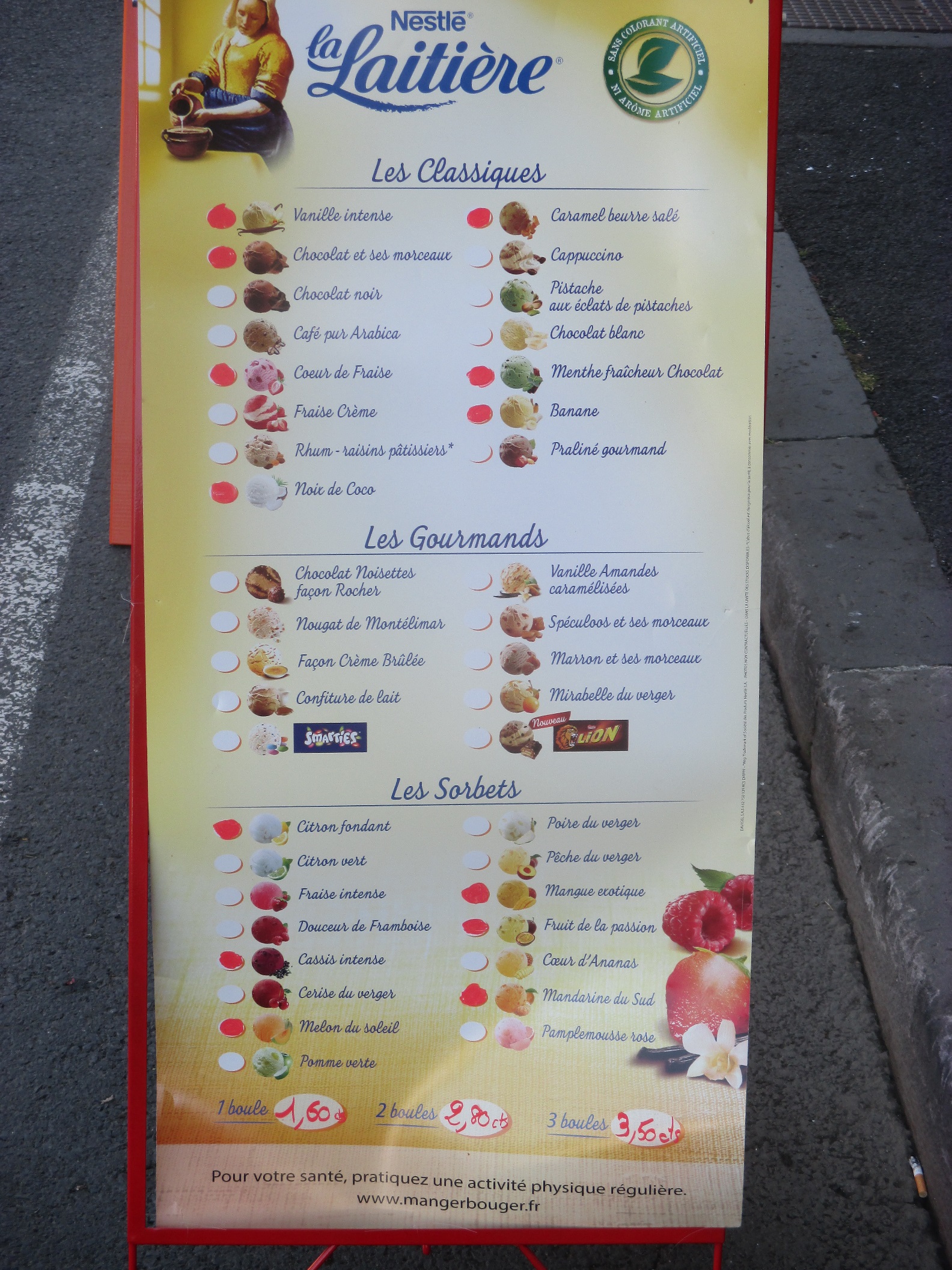 alors, une glace chocolat-café s’il vous plaîtcombien de boules ?c’est combien ?une boule 1 euro, deux boules 1,50, trois boules 2,30 et quatre boules 2,80deux boules s’il vous plaîtet voilà madame, ça fait 1,50 euros s’il vous plaîtvoilà monsieur, vous avez une serviette s’il vous plaîtmais bien sûr, tenez madame, au revoir et bonne journéemerci, au revoir et pareillementtiens, salut Christine ! ça fait longtemps !tiens Philippe ! ah oui, ça fait très longtemps !tu vas bien ?ça va, ça va, et toi Philippe ? comment vas-tu ?ça va pas très bienah bon, qu’est-ce qu’il y a ? tu es malade ?non, rien de grave, j’ai la migraine et j’ai mal au dosah pas drôle ça, et ta copine, elle va bien ?oui, très bien, elle est en vacances à la mer avec ses copinessuper çaet ton copain, comment va-t-il ?il ne va pas bien, il est maladeah bon, qu’est-ce qu’il a ?il a une angineah oui, qu’est-ce que c’est ?ce n’est pas grave mais il a mal à la gorge, à la tête, il a de la température et il vomitah, il est au lit alors ?oui, il est au lit, et il prend des médicamentsmais toi, tu es en forme, enfin tu as l’air d’être en formeah oui, je suis en pleine forme, je n’ai mal nulle partbon, je vais aller à la pharmacie acheter quelque chose contre la migraineoui, c’est bien, tu dois te reposer ensuiteoui, on s’appelle ?absolument, au fait j’ai changé de numéro de téléphoneah donne ton nouveau numéro s’il te plaîtc’est le zéro-six/quatre-vingt-quatorze/soixante-treize/quarante-cinq/quatre-vingt-deuxet mon numéro c’est toujours le zéro-sept/quinze/soixante-quatre/quatre-vingt-onze/cinquante-troisparfait, à bientôt !à+ !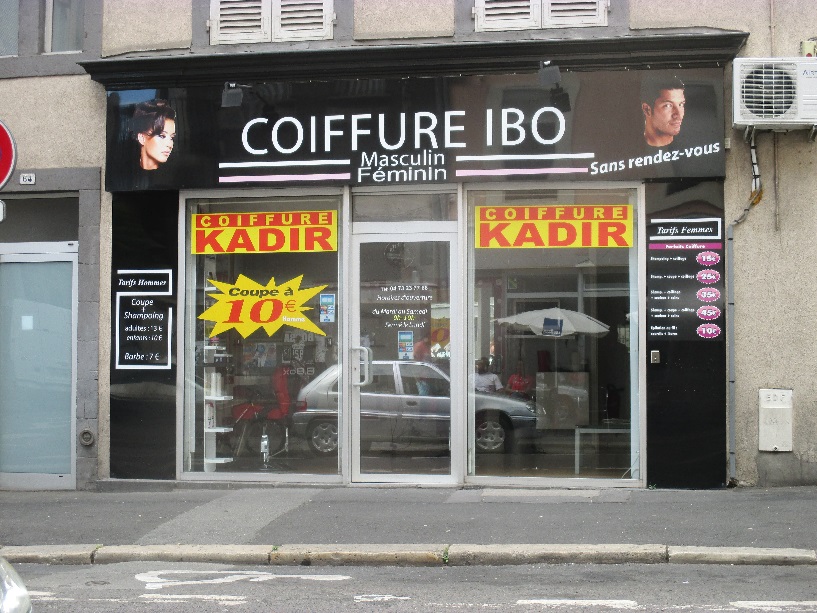 allô, Stéphanie ?oui, allô Manu ?oui, salut, comment vas-tu ?salut, très bien, et toi ?ça fait allerqu’est-ce que tu fais ?je joue aux cartes avec Mélanie et toi ?moi, je ne fais rienqu’est-ce que tu as fait ce week-end ?samedi j’ai fait le ménage le matin et l’après-midi j’ai fait une belle balade avec Hugo d’accord et dimanche ?dimanche j’ai fait la grasse matinée et ensuite j’ai fait la cuisine pour ma famille et toi ?moi, j’ai fait du sport toute la journée samediqu’est-ce que tu as fait comme sport ?j’ai fait de la musculation, j’ai fait du vélo et j’ai fait de la natationet dimanche aussi ?ah non, dimanche madi je suis allé au restaurant avec mes amis et le soir on est allé au cinémaqu’est-ce que tu as vu comme film ?j’ai vu « Profs 2 »il est bien ?oui, ça va, c’est un film drôle, c’est un bon filmet qu’est-ce que tu fais aujourd’hui ?cet après-midi et ce soir je ne sais pason va faire quelque chose ensemble ?si tu veux, qu’est-ce qu’on pourrait faire ?on peut aller à la piscine, on peut jouer au minigolf, on peut aller en ville, on peut jouer au bowling ou on peut aller au centre commercial et faire du shoppingmoi, je voudrais bien jouer au bowling !d’accord, on va jouer au au bowling et après on va aller manger un sandwich au Subway ?très bonne idéeje viens te chercher à trois heures chez toi ?ah, c’est parfaità tout à l’heureà tout à l’heure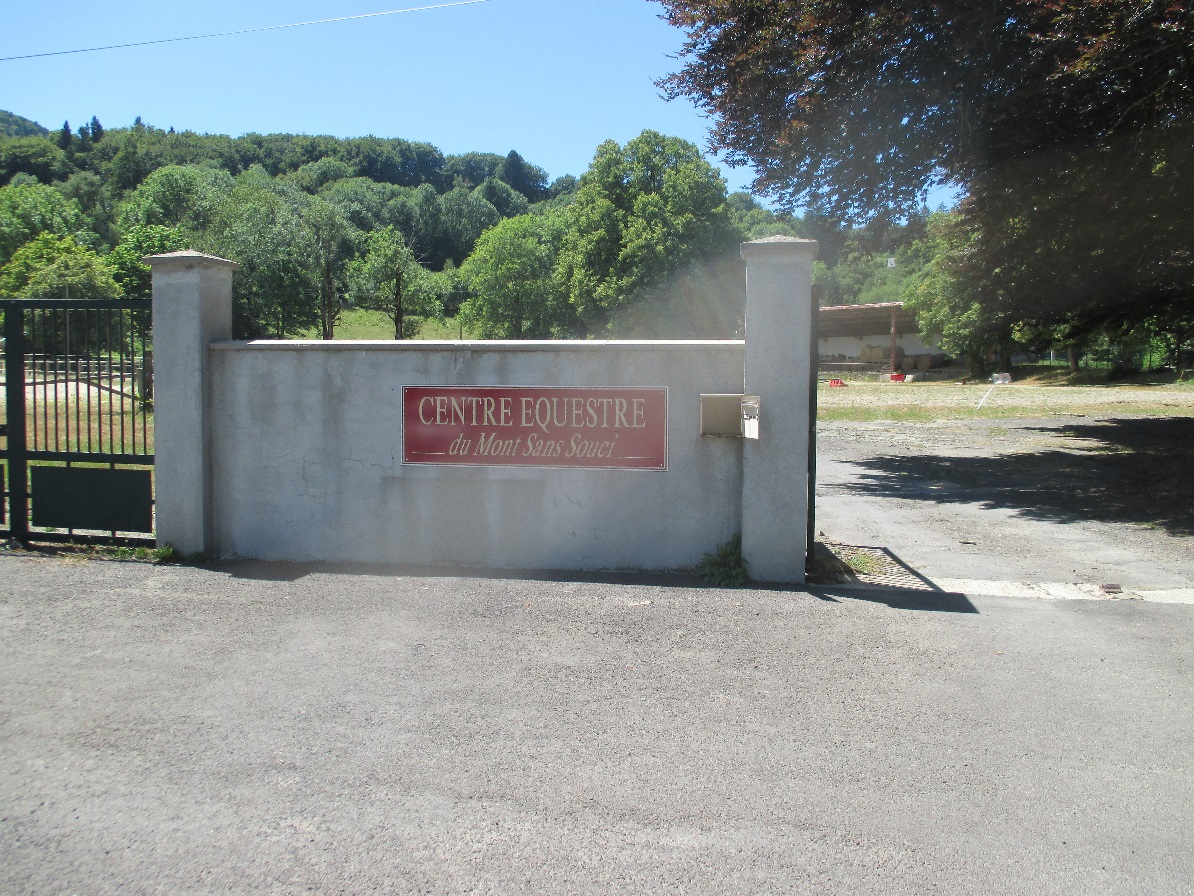 oh là là, quel temps affreux !oui, il pleut des cordeson ne va pas sortir aujourd’huiabsolument pason va regarder la téléqu’est-ce qu’il y a à la télé aujourd’hui ?je vais voir dans le journalvoilà le journalmerci, alors il y a un bon film sur France 2 ce soir à 20h50quel film ?il s’appelle Élisac’est avec qui ?c’est avec entre autres Vanessa Paradis et Gérard Dépardieusinon, qu’est-ce qu’il y a à la télé ?il y a « Qui veut gagner des millions » à 21.55 sur TF1il n’y a pas de séries ?si, il y a « L’Amour est dans le pré » à 18.45sur M6et sur France 3 ?sur France 3 il y a « Des chiffres et des Lettres » à 16.15, « Harry » à 16.55, « Slam » à 17.30 et « Questions pour un Champion » à 18.20 et bien sûr « Plus Belle La Vie » à 20.25il n’y a rien d’autre ?si si, il y a « Inspecteur Barnaby » à 17.35 sur NT1, il y a « Joker » à 18.05 sur France 2 et il y a « Nos chers voisins » à 20.45 sur HD1il n’y a pas de sport ?sur la chaine de sport « l’Équipe 21 » tout le temps bien sûret les infos ?il y a toujours le journal de TF1 à 20h00 et pareil sur France 2alors, qu’est-ce qu’on regarde ? qu’est-ce qu’on va regarder ?je propose qu’on regarde « Louis la brocante » tout de suite sur France 5 et à 18.00 on peut regarder un policier : « Julie Lescaut »d’accord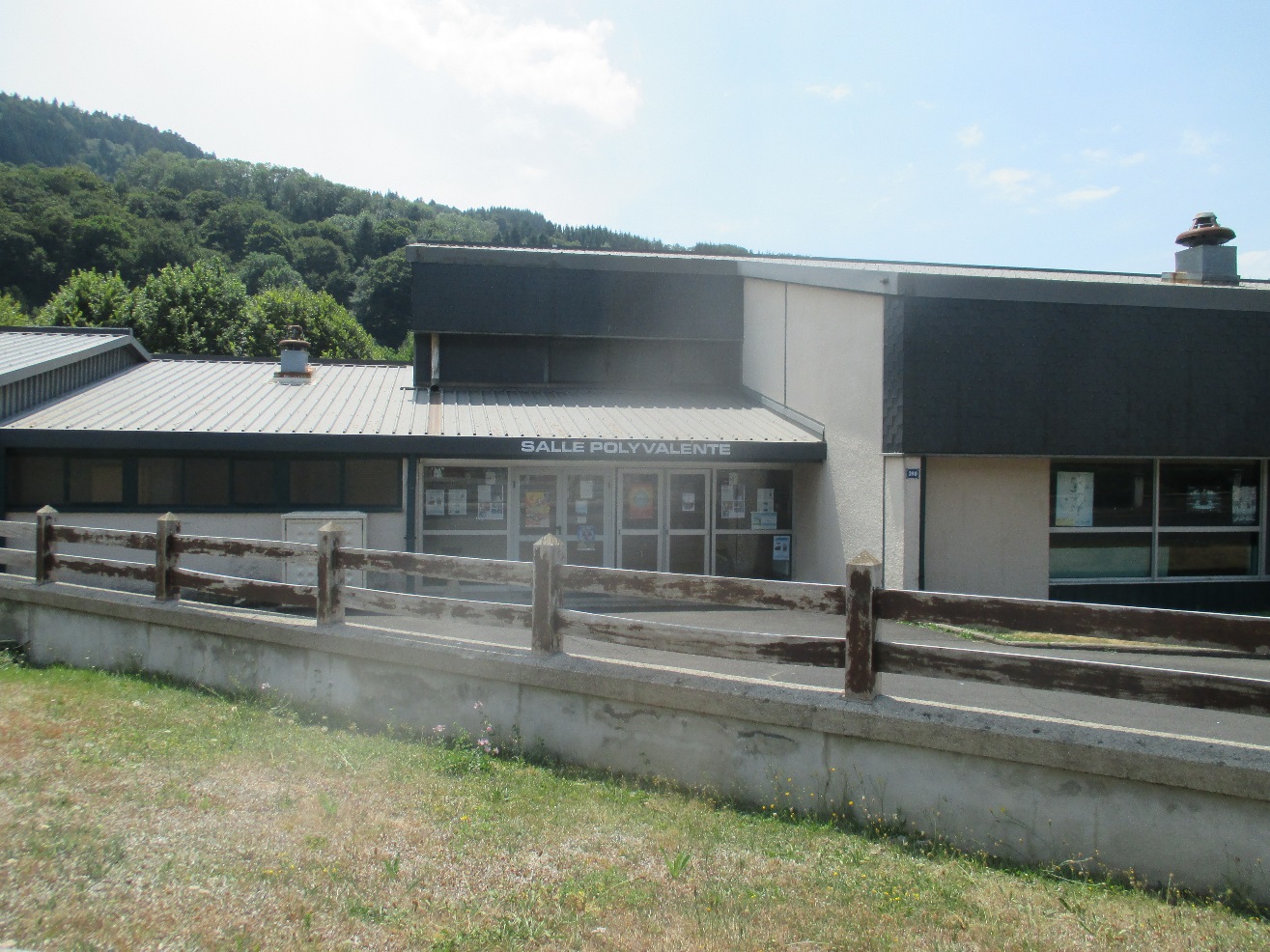 361c - décrire des images 1 ; beskriv följande bilder muntligt och skriftligt :décrire des images 2 ; beskriv följande bilder muntligt och skriftligt :décrire des images 3 ; beskriv följande bilder muntligt och skriftligt :décrire des images 4 ; beskriv följande bilder muntligt och skriftligt :décrire des images 5 ; beskriv följande bilder muntligt och skriftligt :ACTIVITÉS ÉTÉberätta för varandra vad du har gjort och inte har gjort i sommar med fullständiga meningarQu’est-ce que tu as fait cet été ? J’ai travaillé à la librairieQu’est-ce que tu n’as pas fait cet été ? Je n’ai pas fait du sportfortsätt och fråga nu varandra vad ni gillar/inte gillar att göra med ovanstående meningar :Qu’est-ce que tu aimes faire ? J’aime jouer au bridgeQu’est-ce que tu n’aimes pas faire ? Je n’aime pas faire du sportDANS MON CARTABLEQu’est-ce que tu as dans ton cartable ? J’ai deux stylos, trois gommes, 50 feuilles de papier et un classeurTitta på listan över skolmaterial och översätt orden ; arbeta gärna 2¤2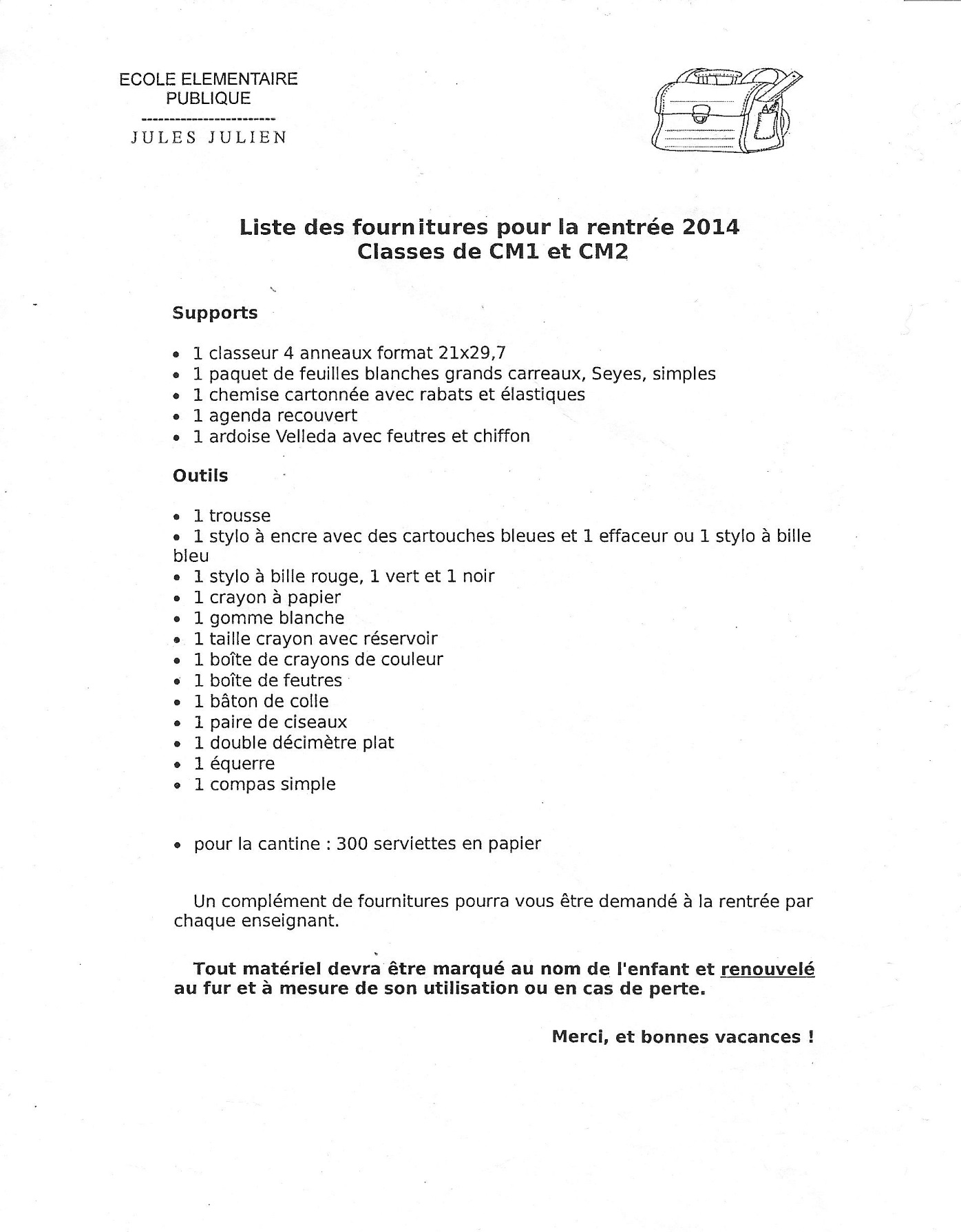 Vad betyder skyltarna? Läs och översätt:Quelques recettes; läs några franska recept: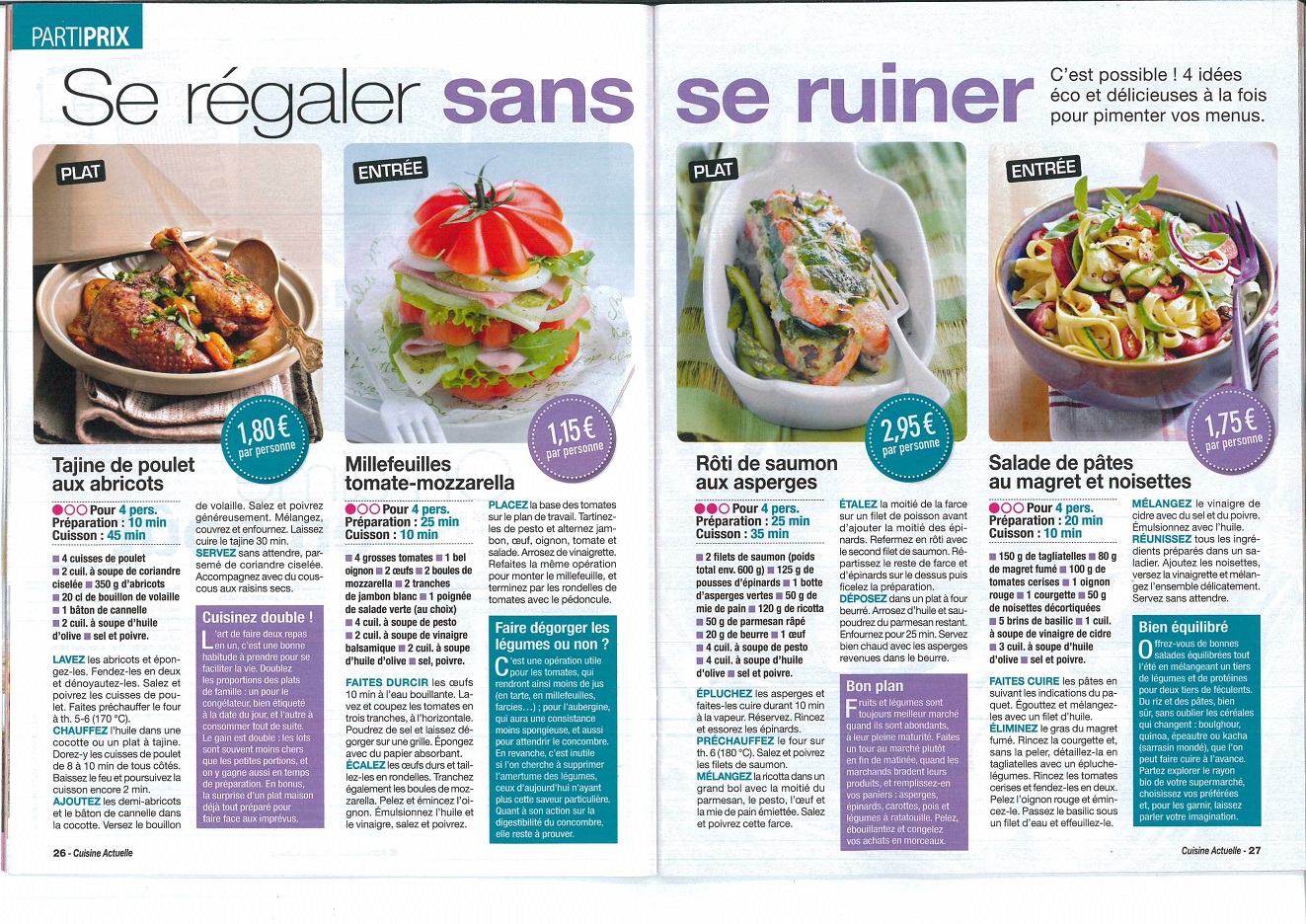 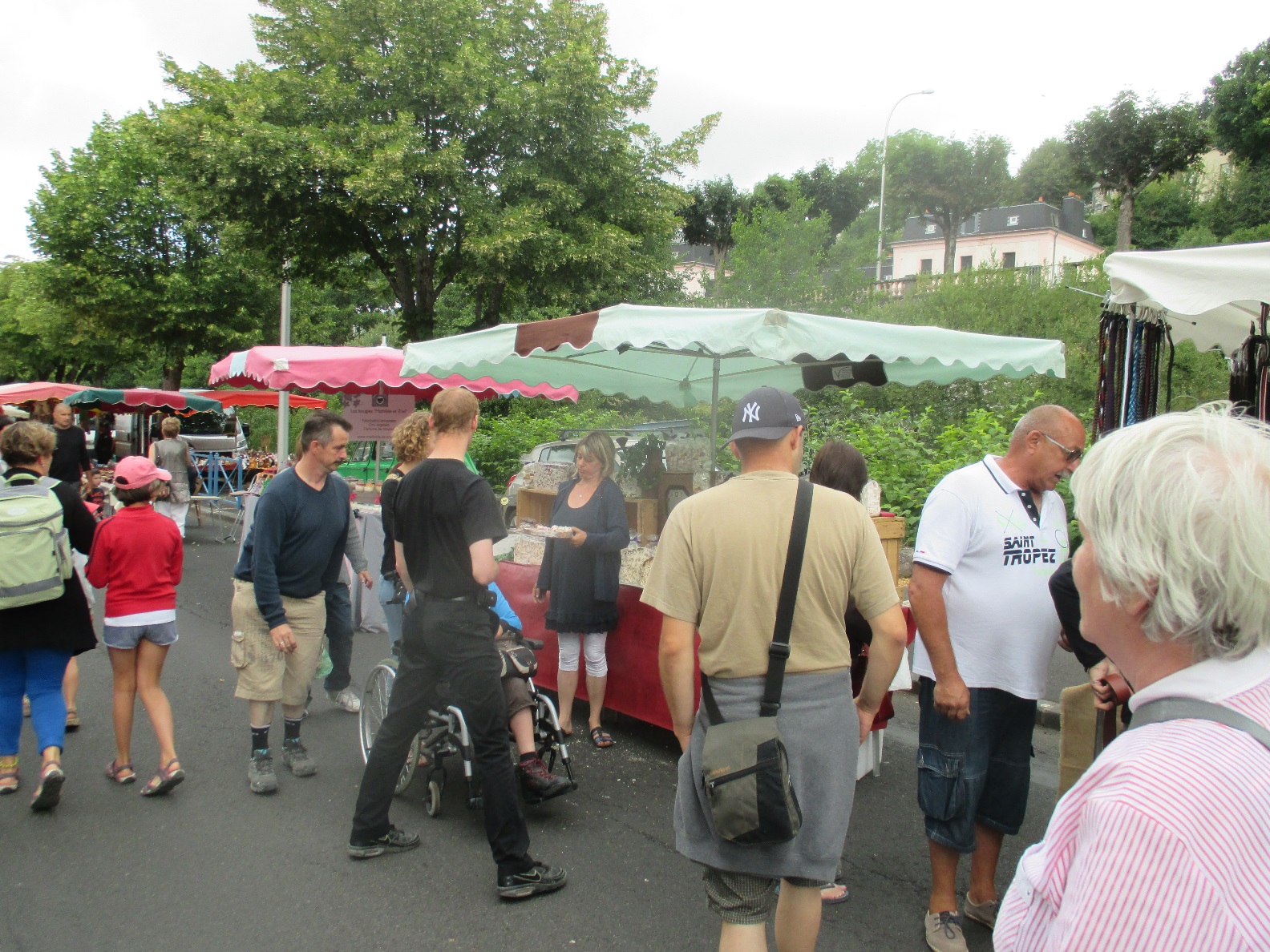 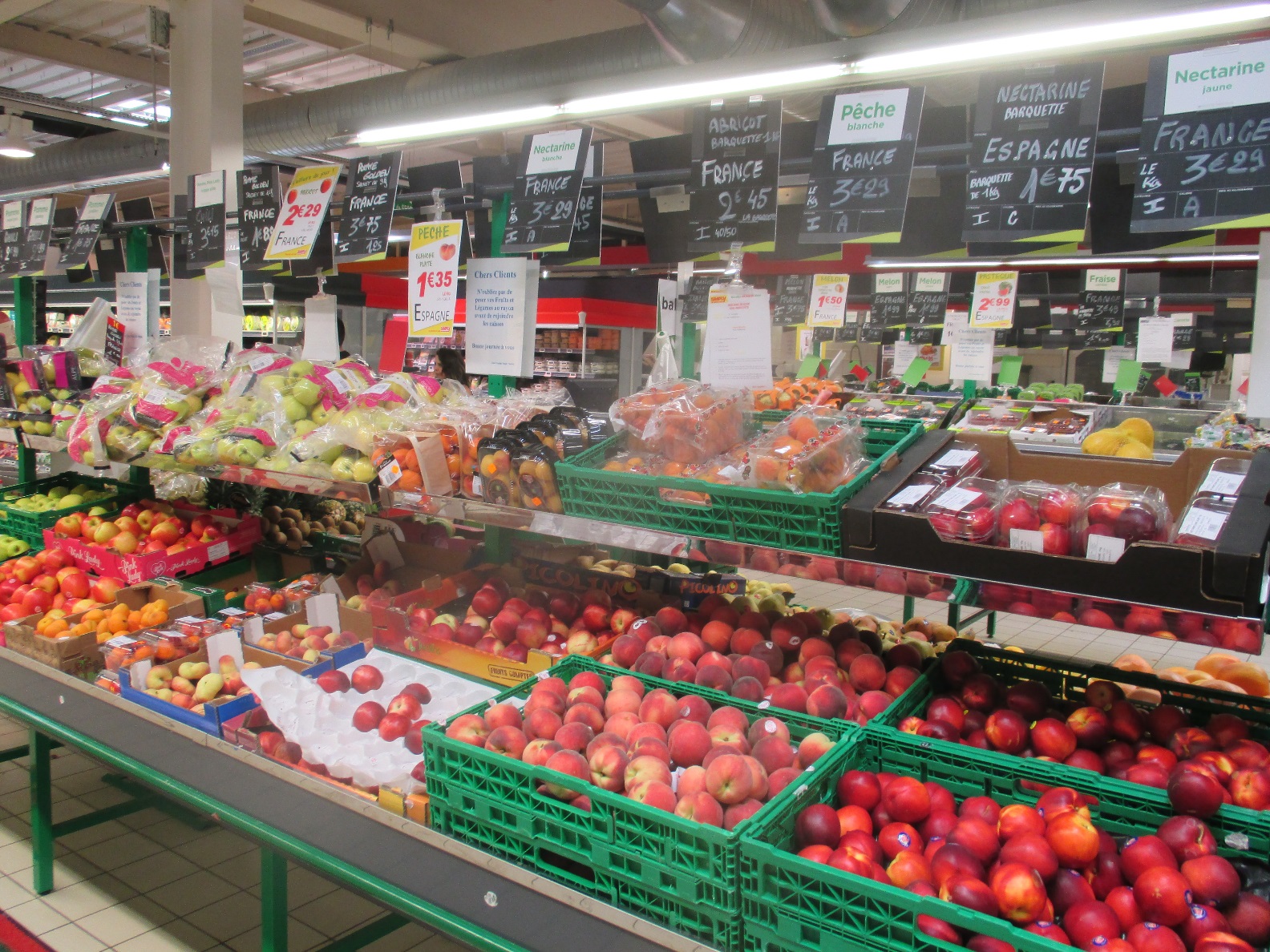 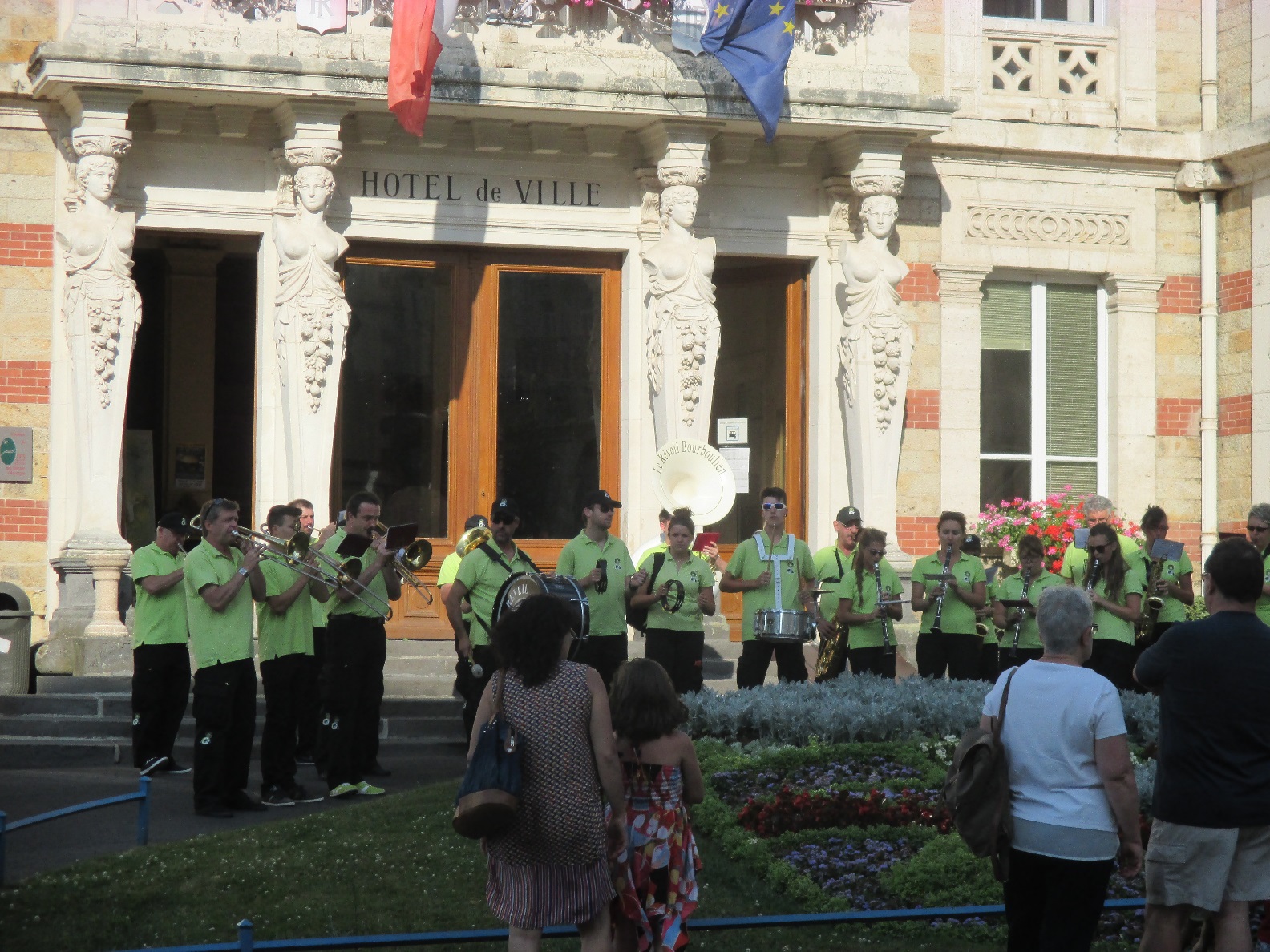 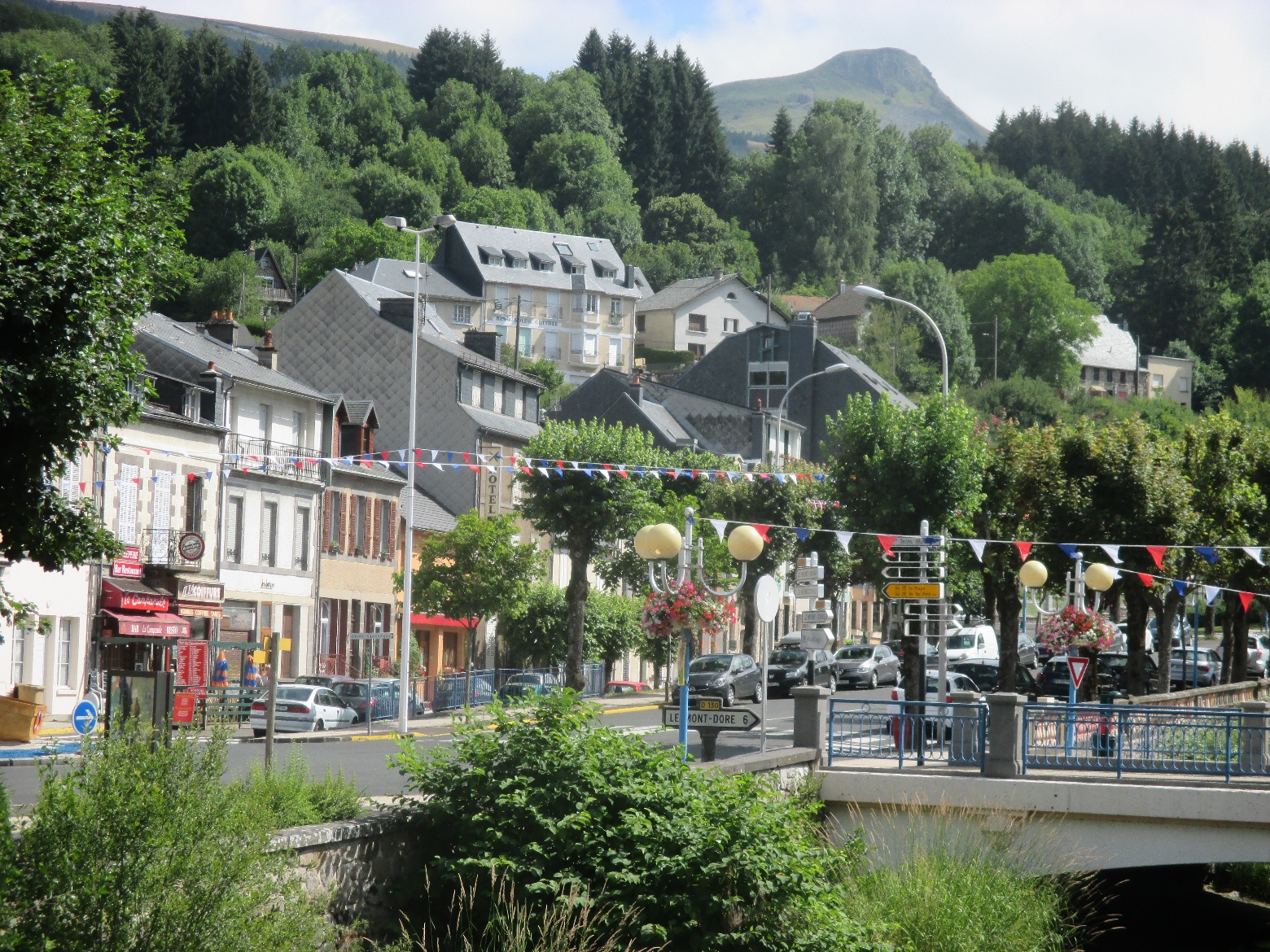 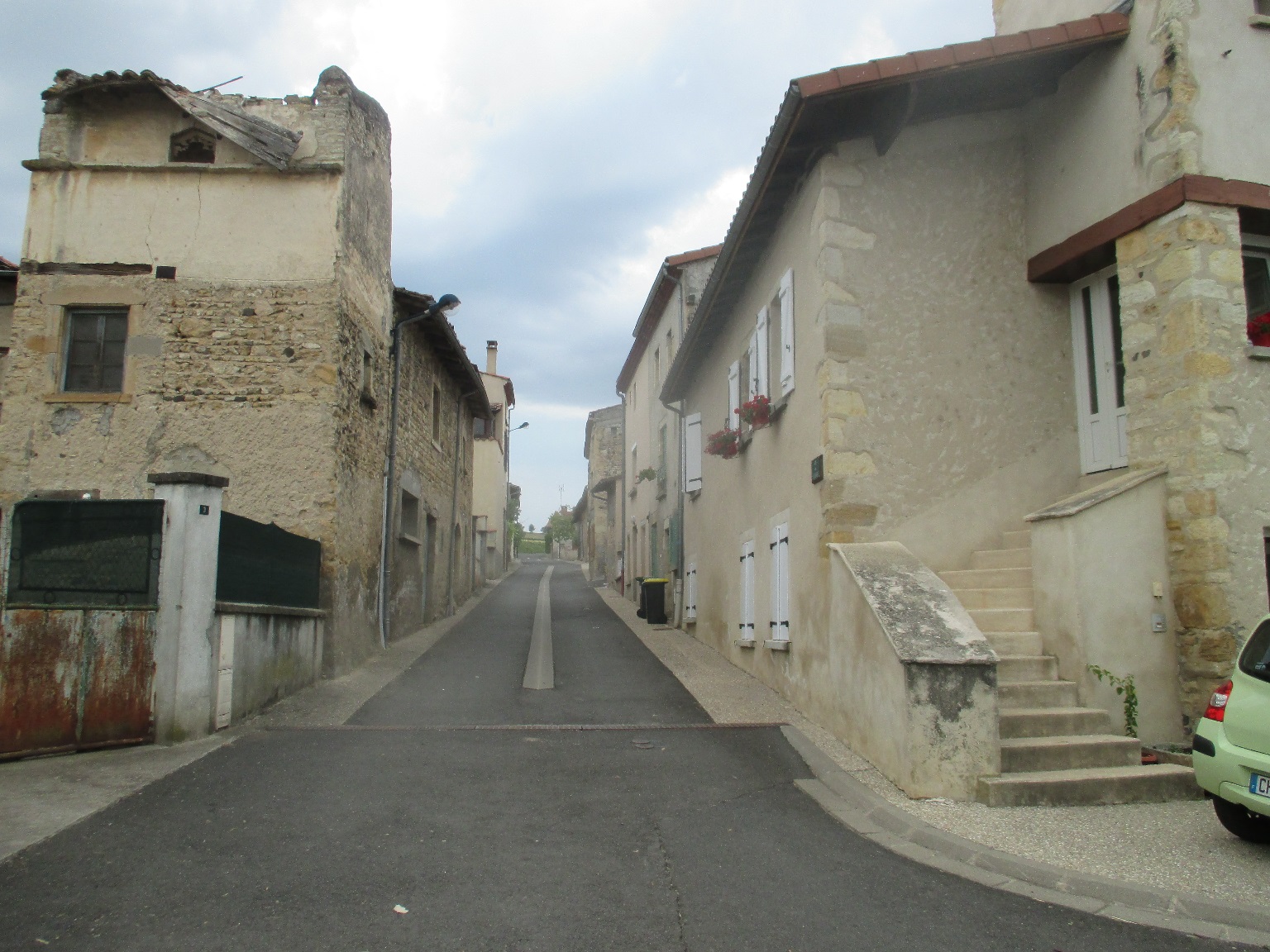 faire le ménagejouer au footballfaire la cuisinejouer au handballfaire la vaissellejouer au volleyballfaire du bateau à voilejouer au billardfaire la lessivejouer au tennisfaire les devoirsjouer au badmintonfaire du surfjouer au rugbyfaire le litjouer aux cartesfaire du sportjouer au pokerfaire de la musculationjouer aux boulesfaire des bêtisesjouer du pianofaire de la natationjouer de la guitarefaire du cheval, faire de l’équitationjouer de la batterieregarder la télétravaillervoyager, faire un voyagebricolerfaire de la peinturejardinerbronzer au soleiljouer aux jeux-vidéofaire la grasse matinéefaire du patin à glacefaire du vélofaire du ski nautiquefaire des randonnées pedestresfaire du skatefaire de l’escaladedormirmanger des crêpesmanger des glacesfaire la fêtefêter un anniversairenager dans la merfaire du shoppingvisiter Oslo/la Polognejouer au lotos’amuser – je me suis amusése baigner – je me suis baignéaller...– je suis allé.... / je n’ai pas été.....s’ennuyer – je me suis ennuyéaller au concert/au théâtre/au cinéma/à la piscines’entraîner – je me suis entraînéaller à la patinoire/aller au musée/aller à la plagepartir en vacances – je suis partialler à l’école/prendre le train – j’ai pris le trainprendre le bateau/l’avions’occuper de... – je me suis occupé de.....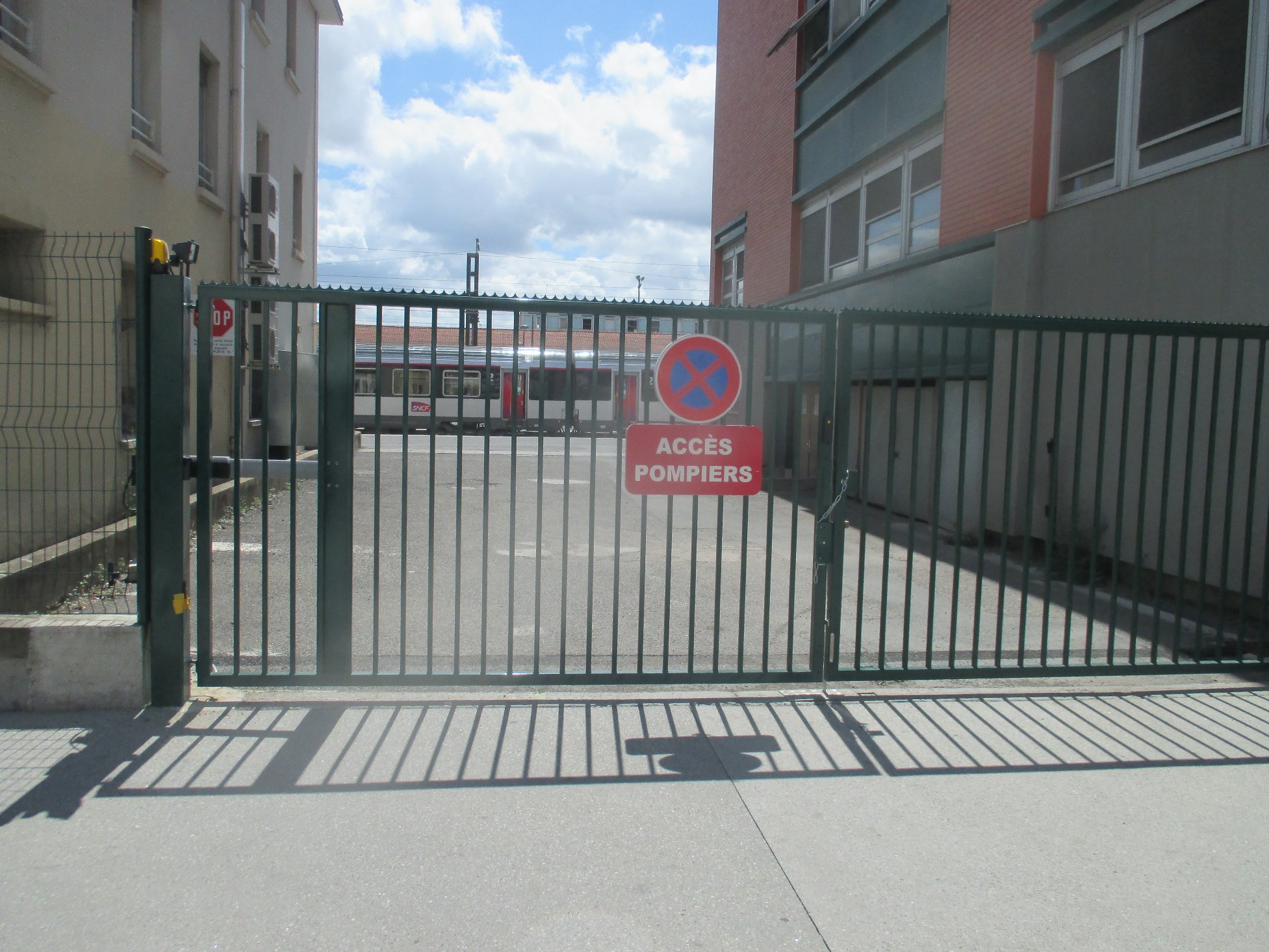 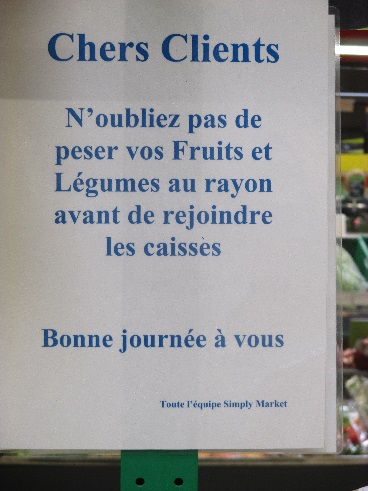 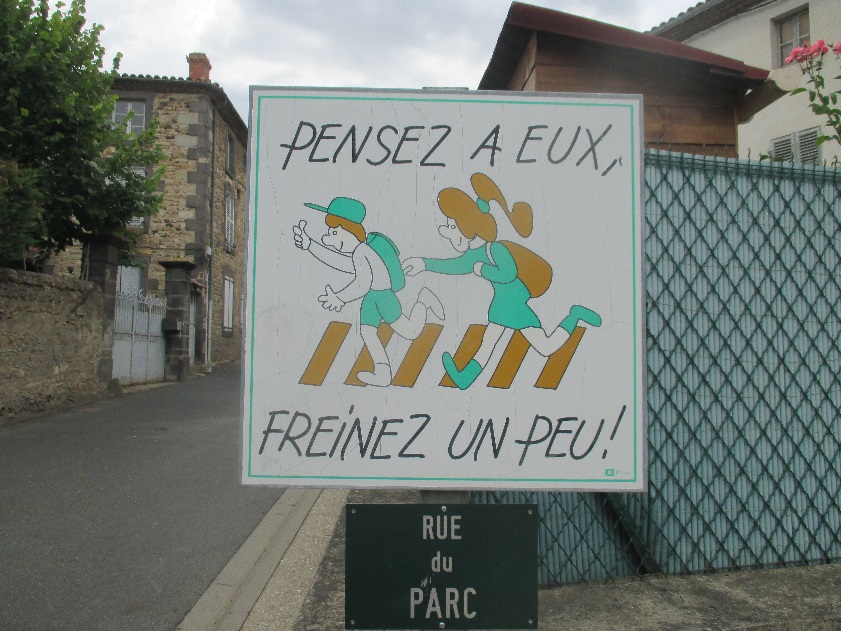 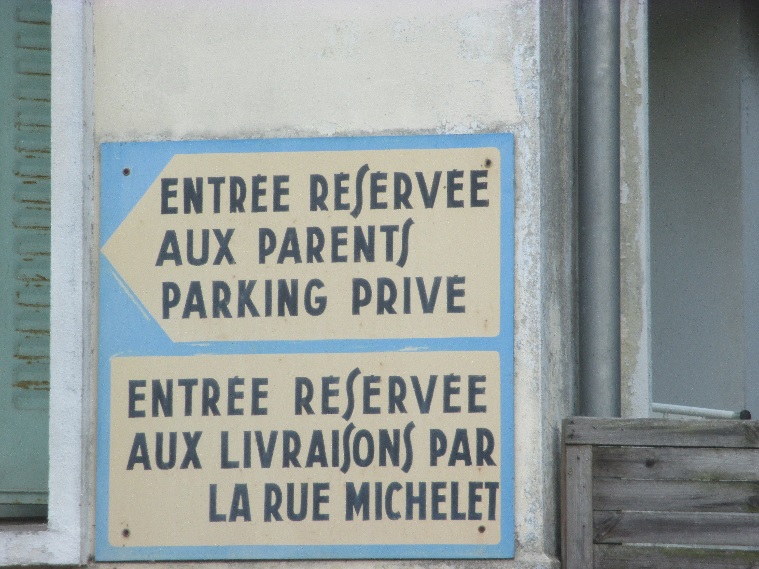 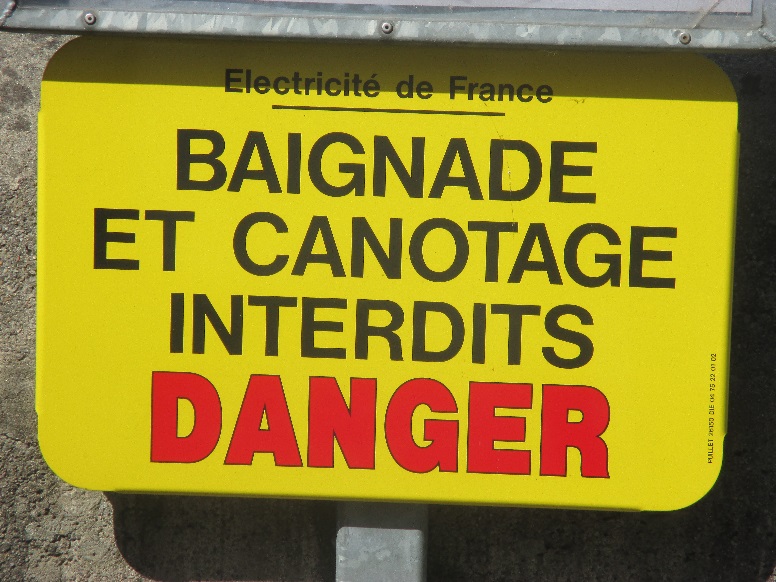 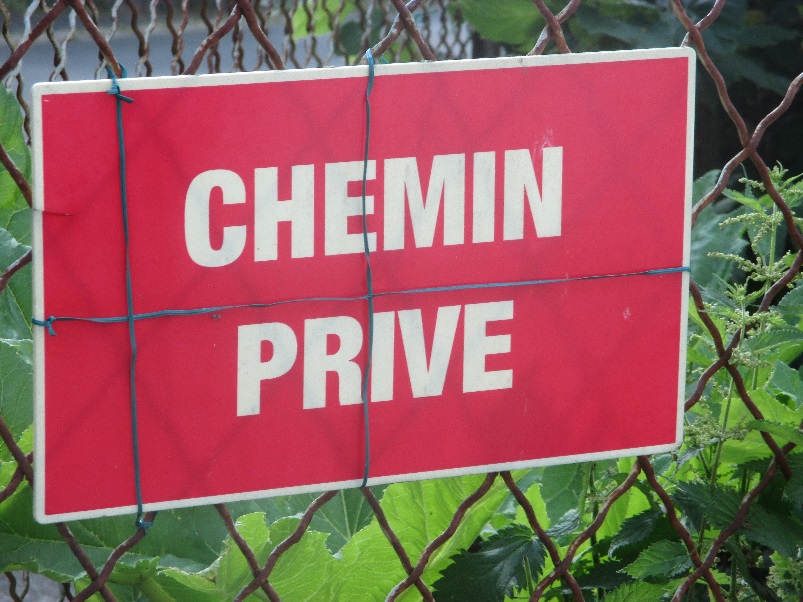 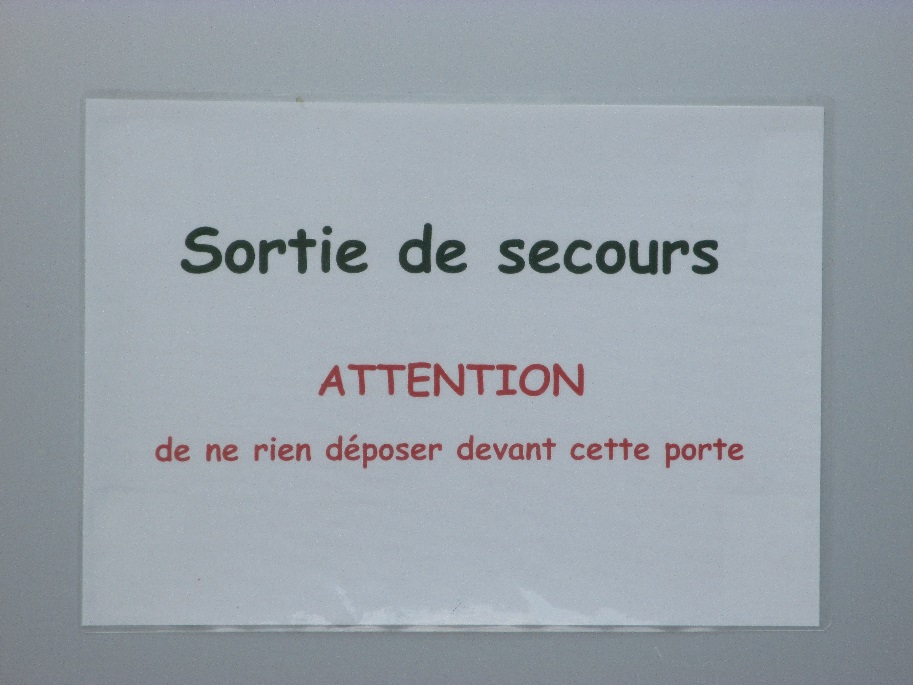 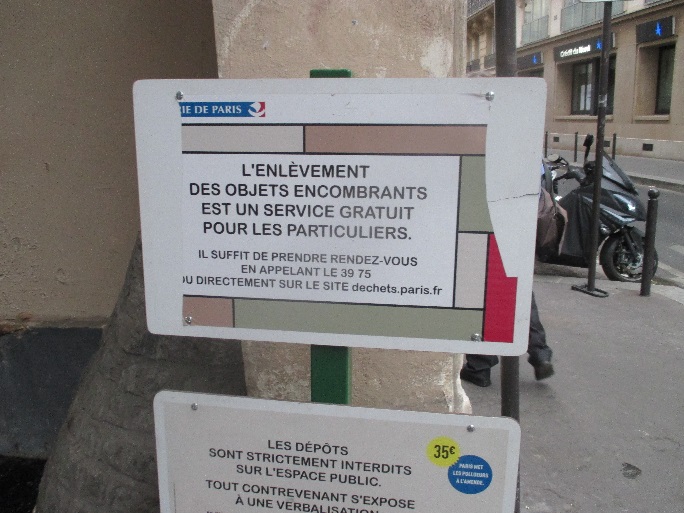 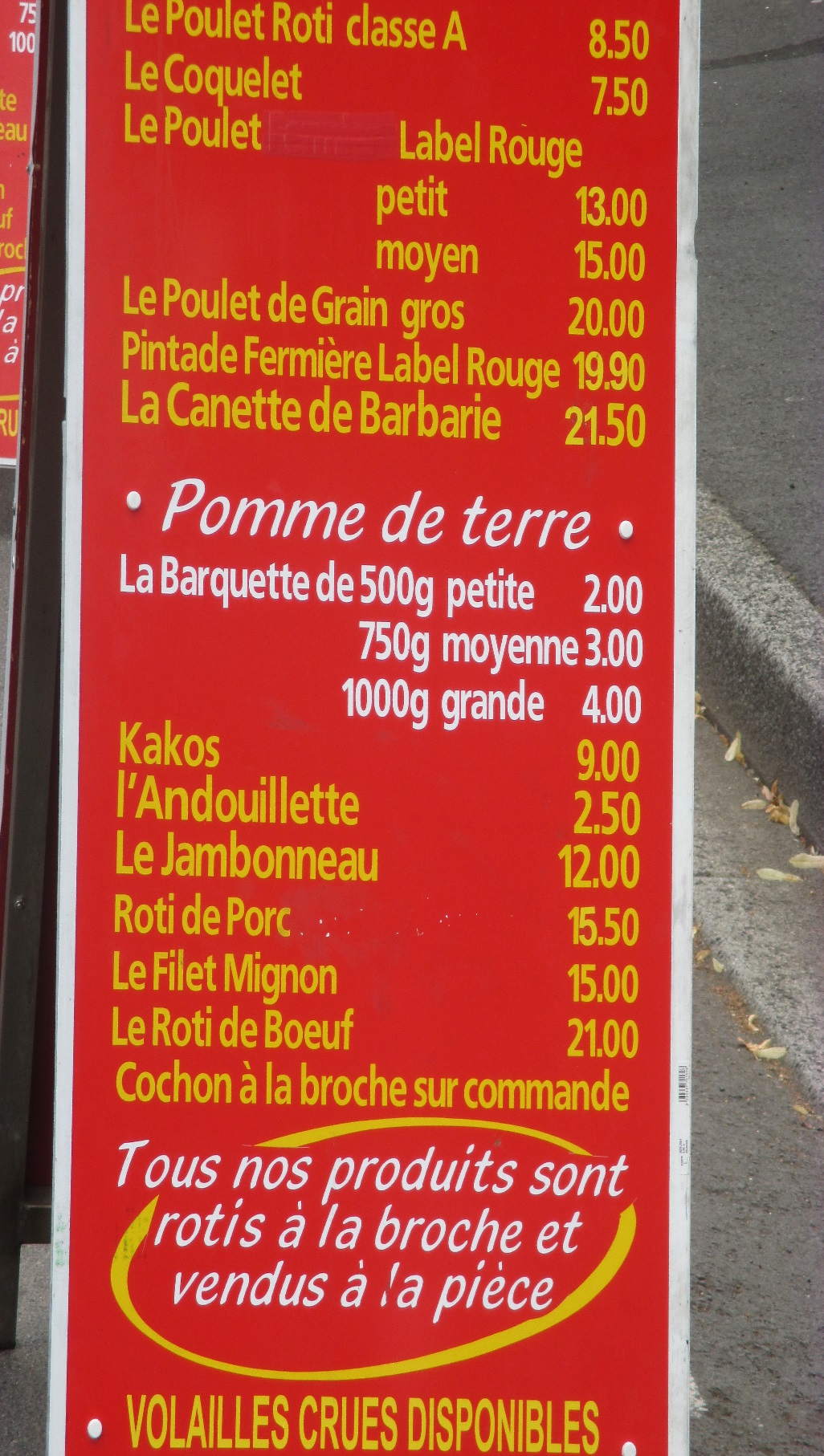 